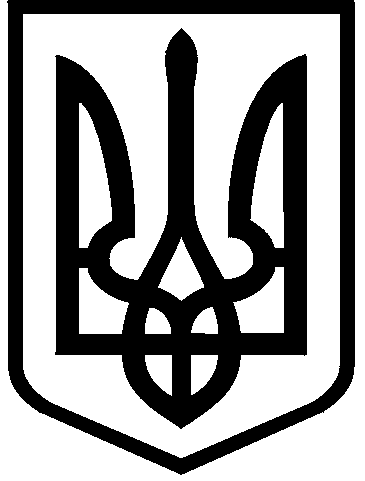 КИЇВСЬКА МІСЬКА РАДАІХ СКЛИКАННЯПОСТІЙНА КОМІСІЯ З ПИТАНЬ ОХОРОНИ ЗДОРОВ’Я ТА СОЦІАЛЬНОЇ ПОЛІТИКИвул. Хрещатик, 36, м. Київ, 01044                                                                                                    тел: (044) 202-71-05Протокол № 1/48чергового засідання постійної комісії Київської міської ради з питань охорони здоров’я та соціальної політики (далі – постійна комісія)від 08.02.2023Місце проведення: Київська міська рада, м. Київ, вул. Хрещатик, 36, 10 поверх, каб. 1017, початок засідання –  11.00.Склад комісії: 11 депутатів Київської міської ради.Присутні: 8 депутатів Київської міської ради, члени постійної комісії:Відсутні:  3 депутати Київської міської ради:Олександр ЛІНЧЕВСЬКИЙ, Богдана ТИМОЩУК, Костянтин УСОВ.Запрошені:Порядок денний:Питання охорони здоров’я:1.1.  Про розгляд проєкту рішення Київської міської ради «Про затвердження Положення про Департамент охорони здоров’я виконавчого органу Київської міської ради (Київської міської державної адміністрації)» (доручення заступника міського голови – секретаря Київської міської ради Володимира Бондаренка від 21.12.2022 № 08/231-1755/ПР).Доповідач: директорка Департаменту охорони здоров’я виконавчого органу Київської міської ради (Київської міської державної адміністрації) Валентина ГІНЗБУРГ.1.2.  Про розгляд звернення трудового колективу Київського міського будинку дитини «Берізка» від 01.02.2023 № 6 та Київської міської профспілки працівників охорони здоров’я від 01.02.2023 № 14 щодо сприяння у вирішенні питання стосовно завершення реорганізації та відновлення фінансування Київського міського будинку дитини «Берізка».Доповідачі: керівник Київського міського будинку дитини «Берізка» Олександр МОГИЛЬНИЙ;керівниця Київського міського будинку дитини ім. Городецького Любов ЛІСУХА;голова первинної профспілкової організації Київського міського будинку дитини «Берізка» Тетяна БИКОВА;голова Ради Київської міської профспілки працівників охорони здоров'я Сергій  КУБАНСЬКИЙ;директорка Департаменту охорони здоров’я виконавчого органу Київської міської ради (Київської міської державної адміністрації) Валентина ГІНЗБУРГ.1.3. Про затвердження плану роботи постійної комісії Київської міської ради з питань охорони здоров’я та соціальної політики з підготовки та внесення на розгляд пленарних засідань сесій Київської міської ради ІХ скликання на 2023 рік проєктів рішень Київської міської ради.Доповідач: голова постійної комісії Марина ПОРОШЕНКО.Питання соціальної політики: 2.1. Про розгляд проєкту рішення Київської міської ради «Про внесення змін до рішення Київської міської ради від 16.12.2021 № 4012/4053 «Про створення Координаційної ради з питань внутрішньо переміщених осіб у місті Києві» (доручення заступника міського голови – секретаря Київської міської ради Володимира Бондаренка від 26.12.2022 № 08/231-1770/ПР).Доповідачі: депутатка Київської міської ради Алла ШЛАПАК;директор Департаменту соціальної політики виконавчого органу Київської міської ради (Київської міської державної адміністрації) Руслан СВІТЛИЙ.2.2 Про повторний розгляд проєкту рішення Київської міської ради «Про затвердження Положення про Департамент соціальної політики виконавчого органу Київської міської ради (Київської міської державної адміністрації)» (доручення заступника міського голови – секретаря Київської міської ради Володимира Бондаренка від 07.12.2022 № 08/231-1677/ПР) з урахуванням пропозицій постійної комісії Київської міської ради з питань місцевого самоврядування, регіональних та міжнародних зв’язків від 01.02.2023 № 08/290-14.Доповідачі: голова постійної комісії Київської міської ради з питань місцевого самоврядування, регіональних та міжнародних зв’язків Юлія ЯРМОЛЕНКО;директор Департаменту соціальної політики виконавчого органу Київської міської ради (Київської міської державної адміністрації) Руслан СВІТЛИЙ.2.3.  Про розгляд проєкту рішення Київської міської ради «Про виплату громадянці Василенко Зої Павлівні одноразової матеріальної допомоги за належну для одержання земельну ділянку» (доручення заступника міського голови – секретаря Київської міської ради Володимира Бондаренка від 19.12.2022 № 08/231-1742/ПР).	Доповідач: директор Департаменту соціальної політики виконавчого органу Київської міської ради (Київської міської державної адміністрації) Руслан СВІТЛИЙ.2.4. Про розгляд проєкту рішення Київської міської ради «Про виплату громадянці Добрянській Світлані Миколаївні одноразової матеріальної допомоги за належну для одержання земельну ділянку» (доручення заступника міського голови – секретаря Київської міської ради Володимира Бондаренка від 19.12.2022                № 08/231-1743/ПР).Доповідач: директор Департаменту соціальної політики виконавчого органу Київської міської ради (Київської міської державної адміністрації) Руслан СВІТЛИЙ. 2.5. Про розгляд проєкту рішення Київської міської ради «Про виплату громадянці Сакевич Наталії Валеріївні одноразової матеріальної допомоги за належну для одержання земельну ділянку» (доручення заступника міського голови – секретаря Київської міської ради Володимира Бондаренка від 19.12.2022  № 08/231-1744/ПР).Доповідач: директор Департаменту соціальної політики виконавчого органу Київської міської ради (Київської міської державної адміністрації) Руслан СВІТЛИЙ.2.6. Про розгляд проєкту рішення Київської міської ради «Про виплату громадянину Білявському Георгію Олександровичу одноразової матеріальної допомоги за належну для одержання земельну ділянку» (доручення заступника міського голови – секретаря Київської міської ради Володимира Бондаренка від 19.12.2022              № 08/231-1745/ПР).Доповідач: директор Департаменту соціальної політики виконавчого органу Київської міської ради (Київської міської державної адміністрації) Руслан СВІТЛИЙ.2.7. Про розгляд проєкту рішення Київської міської ради «Про виплату громадянці Вороновій Світлані Петрівні одноразової матеріальної допомоги за належну для одержання земельну ділянку» (доручення заступника міського голови – секретаря Київської міської ради Володимира Бондаренка від 28.12.2022 № 08/231-1810/ПР).Доповідач: директор Департаменту соціальної політики виконавчого органу Київської міської ради (Київської міської державної адміністрації) Руслан СВІТЛИЙ.2.8. Про розгляд проєкту рішення Київської міської ради «Про виплату громадянці Гнатюк Ользі Всеволодівні одноразової матеріальної допомоги за належну для одержання земельну ділянку» (доручення заступника міського голови – секретаря Київської міської ради Володимира Бондаренка від 28.12.2022 № 08/231-1811/ПР).Доповідач: директор Департаменту соціальної політики виконавчого органу Київської міської ради (Київської міської державної адміністрації) Руслан СВІТЛИЙ.2.9. Про розгляд проєкту рішення Київської міської ради «Про виплату громадянці Паскевич Тетяні Олександрівні одноразової матеріальної допомоги за належну для одержання земельну ділянку» (доручення заступника міського голови – секретаря Київської міської ради Володимира Бондаренка від 28.12.2022 № 08/231-1812/ПР).Доповідач: директор Департаменту соціальної політики виконавчого органу Київської міської ради (Київської міської державної адміністрації) Руслан СВІТЛИЙ.2.10. Про розгляд проєкту рішення Київської міської ради «Про виплату громадянці Цимбалісті Яні Миколаївні одноразової матеріальної допомоги за належну для одержання земельну ділянку» (доручення заступника міського голови – секретаря Київської міської ради Володимира Бондаренка від 28.12.2022 № 08/231-1813/ПР).Доповідач: директор Департаменту соціальної політики виконавчого органу Київської міської ради (Київської міської державної адміністрації) Руслан СВІТЛИЙ.2.11. Про розгляд проєкту рішення Київської міської ради «Про виплату громадянці П’ятигорець Анжелі Олексіївні одноразової матеріальної допомоги за належну для одержання земельну ділянку» (доручення заступника міського голови – секретаря Київської міської ради Володимира Бондаренка від 28.12.2022 № 08/231-1814/ПР).Доповідач: директор Департаменту соціальної політики виконавчого органу Київської міської ради (Київської міської державної адміністрації) Руслан СВІТЛИЙ.Різне:3.1. Про розгляд проєкту рішення Київської міської ради «Про внесення змін до рішення Київської міської ради від 23 вересня 2021 року № 2392/2433 «Про створення програмного модулю «Інформаційна база об’єктів соціальної сфери та безбар´єрних маршрутів в місті Києві» та інформаційного шару «Мапа доступності міста Києва» інформаційно-аналітичної системи «Управління майновим комплексом територіальної громади міста Києва» (доручення заступника міського голови – секретаря Київської міської ради Володимира Бондаренка від 19.12.2022               № 08/231-1749/ПР).Доповідач: директор Департаменту інформаційно-комунікаційних технологій виконавчого органу Київської міської ради (Київської міської державної адміністрації) Олег ПОЛОВИНКО.	3.2. Про розгляд проєкту рішення Київської міської ради «Про надання КОМУНАЛЬНОМУ НЕКОМЕРЦІЙНОМУ ПІДПРИЄМСТВУ «ЦЕНТР ПЕРВИННОЇ МЕДИКО-САНІТАРНОЇ ДОПОМОГИ № 3 ДАРНИЦЬКОГО РАЙОНУ М. КИЄВА» земельної ділянки в постійне користування для обслуговування будівель закладів охорони здоров’я та соціальної допомоги на Харківському шосе, 121 у Дарницькому районі міста Києва» (доручення заступника міського голови – секретаря Київської міської ради Володимира Бондаренка від 21.12.2022                 № 08/231-1754/ПР).Доповідачі: директорка Департаменту земельних ресурсів виконавчого органу Київської міської ради (Київської міської державної адміністрації) Валентина ПЕЛИХ;директор комунального некомерційного підприємства «Центр первинної медико-санітарної допомоги № 3» Ярослав ШВЕЙГЕР.3.3 Про розгляд проєкту рішення Київської міської ради «Про надання НАЦІОНАЛЬНІЙ ДИТЯЧІЙ СПЕЦІАЛІЗОВАНІЙ ЛІКАРНІ «ОХМАТДИТ» МОЗ УКРАЇНИ дозволу на розроблення проєкту землеустрою щодо відведення земельної ділянки у постійне користування для розміщення та обслуговування об'єктів транспортної інфраструктури (під'їзд) на вул. Стрітенській у Шевченківському районі міста Києва» (доручення заступника міського голови – секретаря Київської міської ради Володимира Бондаренка від 04.01.2023  № 08/231-8/ПР).	Доповідачі: директорка Департаменту земельних ресурсів виконавчого органу Київської міської ради (Київської міської державної адміністрації) Валентина ПЕЛИХ;керівник Національної дитячої спеціалізованої лікарні «ОХМАТДИТ» Володимир ЖОВНІР.3.4. Про розгляд проєкту рішення Київської міської ради «Про зміну цільового призначення земельної ділянки, що перебуває в оренді приватного підприємства «Клініка Медіком», для експлуатації та обслуговування медичного центру на Оболонській набережній, 9, в Оболонському районі міста Києва та внесення змін до договору оренди» (доручення заступника міського голови – секретаря Київської міської ради Володимира Бондаренка від 30.01.2023 № 08/231-138/ПР).Доповідач: директорка Департаменту земельних ресурсів виконавчого органу Київської міської ради (Київської міської державної адміністрації) Валентина ПЕЛИХ.СЛУХАЛИ: Марина ПОРОШЕНКО, голова постійної комісії, головуюча на засіданні, запропонувала прийняти за основу порядок денний із 18  питань чергового засідання постійної комісії Київської міської ради з питань охорони здоров’я та соціальної політики від 08.02.2023.ВИРІШИЛИ: Прийняти за основу порядок денний з 18 питань чергового засідання постійної комісії Київської міської ради з питань охорони здоров’я та соціальної політики від 08.02.2023.ГОЛОСУВАЛИ: за – 6, проти – 0, утримались – 0, не голосували – 1.Рішення прийнято.Питання, винесені на розгляд із голосу:1.4 СЛУХАЛИ:Марина ПОРОШЕНКО, голова постійної комісії, головуюча на засіданні, яка запропонувала включити до порядку денного засідання питання про розгляд звернення Уповноваженої Київської міської ради з прав осіб з інвалідністю Лесі ПЕТРІВСЬКОЇ від 03.02.2023 № 08/246-18  щодо забезпечення безоплатними медичними виробами хворих із порушенням функції тазових органів.ВИРІШИЛИ: Включити до порядку денного засідання  питання про розгляд звернення Уповноваженої Київської міської ради з прав осіб з інвалідністю Лесі ПЕТРІВСЬКОЇ від 03.02.2023 № 08/246-18  щодо забезпечення безоплатними медичними виробами хворих з порушенням функції тазових органів.ГОЛОСУВАЛИ: «за» – 6, «проти» – 0, «утримались» – 0, «не голосували» – 1.Рішення прийнято.1.5 СЛУХАЛИ: Марина ПОРОШЕНКО, голова постійної комісії, головуюча на засіданні, яка запропонувала включити до порядку денного засідання питання про розгляд проєкту рішення Київської міської ради «Про реорганізацію Київського міського будинку дитини ім. М. М. Городецького та Київського міського будинку дитини «Берізка» (доручення заступника міського голови – секретаря Київської міської ради Володимира Бондаренка від 03.02.2023 № 08/231-159/ПР).ВИРІШИЛИ: Включити до порядку денного засідання  питання про розгляд проєкту рішення Київської міської ради «Про реорганізацію Київського міського будинку дитини ім. М. М. Городецького та Київського міського будинку дитини «Берізка» (доручення заступника міського голови – секретаря Київської міської ради Володимира Бондаренка від 03.02.2023 № 08/231-159/ПР).ГОЛОСУВАЛИ: «за» – 7, «проти» – 0, «утримались» – 0, «не голосували» – 0.Рішення прийнято.1.6 СЛУХАЛИ: Марина ПОРОШЕНКО, голова постійної комісії, головуюча на засіданні, яка запропонувала включити до порядку денного засідання питання про розгляд проєкту рішення Київської міської ради «Про реорганізацію комунального некомерційного підприємства «Міський медичний центр проблем слуху та мовлення «СУВАГ» виконавчого органу Київської міської ради (Київської міської державної адміністрації)» (доручення заступника міського голови – секретаря Київської міської ради Володимира Бондаренка від 03.02.2023 № 08/231-160/ПР).ВИРІШИЛИ: Включити до порядку денного засідання  питання про розгляд проєкту рішення Київської міської ради «Про реорганізацію комунального некомерційного підприємства «Міський медичний центр проблем слуху та мовлення «СУВАГ» виконавчого органу Київської міської ради (Київської міської державної адміністрації)» (доручення заступника міського голови – секретаря Київської міської ради Володимира Бондаренка від 03.02.2023 № 08/231-160/ПР).ГОЛОСУВАЛИ: «за» – 7, «проти» – 0, «утримались» – 0, «не голосували» – 0.Рішення прийнято.1.7 СЛУХАЛИ: Марина ПОРОШЕНКО, голова постійної комісії, головуюча на засіданні, яка запропонувала включити до порядку денного засідання питання про розгляд проєкту рішення Київської міської ради «Про реорганізацію комунального некомерційного підприємства «Дитяча клінічна лікарня № 8 Шевченківського району міста Києва» виконавчого органу Київської міської ради (Київської міської державної адміністрації) та комунального некомерційного підприємства «Київський центр трансплантації кісткового мозку» виконавчого органу Київської міської ради (Київської міської державної адміністрації)» (доручення заступника міського голови – секретаря Київської міської ради Володимира Бондаренка від 03.02.2023 № 08/231-161/ПР).ВИРІШИЛИ: Включити до порядку денного засідання  питання про розгляд проєкту рішення Київської міської ради «Про реорганізацію комунального некомерційного підприємства «Дитяча клінічна лікарня № 8 Шевченківського району міста Києва» виконавчого органу Київської міської ради (Київської міської державної адміністрації) та комунального некомерційного підприємства «Київський центр трансплантації кісткового мозку» виконавчого органу Київської міської ради (Київської міської державної адміністрації)» (доручення заступника міського голови – секретаря Київської міської ради Володимира Бондаренка від 03.02.2023 № 08/231-161/ПР).ГОЛОСУВАЛИ: «за» – 7, «проти» – 0, «утримались» – 0, «не голосували» – 0.Рішення прийнято.2.12 СЛУХАЛИ: Марина ПОРОШЕНКО, голова постійної комісії, головуюча на засіданні, яка запропонувала включити до порядку денного засідання питання про розгляд звернення Департаменту соціальної політики виконавчого органу Київської міської ради (Київської міської державної адміністрації) від 03.02.2023 № 051-1247 щодо погодження проєкту розпорядження Київського міського голови «Про внесення змін до Положення про комунальну бюджетну установу «Київський міський центр допомоги учасникам антитерористичної операції».ВИРІШИЛИ: Включити до порядку денного засідання  питання про розгляд звернення Департаменту соціальної політики виконавчого органу Київської міської ради (Київської міської державної адміністрації) від 03.02.2023 № 051-1247 щодо погодження проєкту розпорядження Київського міського голови «Про внесення змін до Положення про комунальну бюджетну установу «Київський міський центр допомоги учасникам антитерористичної операції».ГОЛОСУВАЛИ: «за» – 7, «проти» – 0, «утримались» – 0, «не голосували» – 0.Рішення прийнято.СЛУХАЛИ:Марина ПОРОШЕНКО, голова постійної комісії, головуюча на засіданні, запропонувала прийняти в цілому порядок денний з  23 питань засідання постійної комісії Київської міської ради з питань охорони здоров’я та соціальної політики з питанням, включеним із голосу. ВИРІШИЛИ: Прийняти в цілому порядок денний з 23 питань засідання постійної комісії з питань охорони здоров’я та соціальної політики з питанням, включеним із голосу.ГОЛОСУВАЛИ: «за» – 7, «проти» – 0, «утримались» – 0, «не голосували» – 0.Рішення прийнято.СЛУХАЛИ:Марина ПОРОШЕНКО, голова постійної комісії, головуюча на засіданні, відповідно до    ст. 18 Регламенту Київської міської ради звернулась до присутніх депутатів / депутаток, членів / членкинь постійної комісії із запитанням про наявність у будь-кого з них реального чи потенційного конфлікту інтересів стосовно будь-якого з питань порядку денного, а також про наявність у будь-кого з них відомостей про конфлікт інтересів іншого депутата / депутатки Київської міської ради. Про конфлікт інтересів заявлено не було.СЛУХАЛИ: Наталія БЕРІКАШВІЛІ, перша заступниця голови постійної комісії, яка запропонувала розглянути питання 1.5,1.6 та 1.7 порядку денного розглянути на початку засідання.ВИРІШИЛИ: Підтримати пропозицію Наталії БЕРІКАШВІЛІ, та розглянути питання 1.5,1.6 та 1.7 та початку засідання.ГОЛОСУВАЛИ: «за» – 7, «проти» – 0, «утримались» – 0, «не голосували» – 0.Рішення прийнято.Розгляд (обговорення) питань порядку денного:Зміна черговості:1.5. Про розгляд проєкту рішення Київської міської ради «Про реорганізацію Київського міського будинку дитини ім. М. М. Городецького та Київського міського будинку дитини «Берізка» (доручення заступника міського голови – секретаря Київської міської ради Володимира Бондаренка від 03.02.2023                                   № 08/231-159/ПР).СЛУХАЛИ:Валентина ГІНЗБУРГ, директорка Департаменту охорони здоров’я виконавчого органу Київської міської ради (Київської міської державної адміністрації), надала інформацію про проєкт рішення Київської міської ради «Про реорганізацію Київського міського будинку дитини ім. М. М. Городецького та Київського міського будинку дитини «Берізка» (доручення заступника міського голови – секретаря Київської міської ради Володимира Бондаренка від 03.02.2023                                    № 08/231-159/ПР).ВИСТУПИЛИ:Сергій КУБАНСЬКИЙ, голова Ради Київської міської профспілки працівників охорони здоров'я, який наголосив на проблемі невиплати заробітної плати працівникам Київського міського будинку дитини ім. М. М. Городецького та Київського міського будинку дитини «Берізка». Тетяна БИКОВА, голова первинної профспілкової організації Київського міського будинку дитини «Берізка», яка наголосила, що колектив закладу проти приєднання Київського міського будинку дитини «Берізка» до Комунального некомерційного підприємства «Київська міська дитяча клінічна лікарня №1».Любов ЛІСУХА, керівниця Київського міського будинку дитини                                        ім. Городецького, яка наголосила, що як керівник закладу Київського міського будинку дитини ім. М. М. Городецького, вживає відповідні міри, направлені на забезпечення реорганізації зазначеного закладу.Валентина ГІНЗБУРГ, директорка Департаменту охорони здоров’я виконавчого органу Київської міської ради (Київської міської державної адміністрації), яка наголосила на відсутності бомбосховища в Київському міському будинку дитини «Берізка».Марина ПОРОШЕНКО, голова постійної комісії, головуюча на засіданні, наголосила на проблемі заборгованості заробітної плати працівникам закладів.Валентина ГІНЗБУРГ, директорка Департаменту охорони здоров’я виконавчого органу Київської міської ради (Київської міської державної адміністрації), запевнила, що заробітна плата буде виплачена працівникам, в межах чинного законодавства.Олександр МОГИЛЬНИЙ, керівник Київського міського будинку дитини «Берізка», зазначив, що він як голова комісії з реорганізації закладу, проводить всі необхідні заходи та вживає відповідні міри. Наголосив, що із 182 працівників станом на сьогодні залишилося 62 особи. Зазначив, що колектив закладу проти приєднання Київського міського будинку дитини «Берізка» до Комунального некомерційного підприємства «Київська міська дитяча клінічна лікарня №1».ВЗЯЛИ УЧАСТЬ У ОБГОВОРЕННІ: Марина ПОРОШЕНКО, Наталія БЕРІКАШВІЛІ, Олеся ПИНЗЕНИК, Тетяна БИКОВА.ВИРІШИЛИ: Поставити на голосування проєкт рішення Київської міської ради «Про реорганізацію Київського міського будинку дитини ім. М. М. Городецького та Київського міського будинку дитини «Берізка» (доручення заступника міського голови – секретаря Київської міської ради Володимира Бондаренка від 03.02.2023                                      № 08/231-159/ПР).ГОЛОСУВАЛИ: «за» – 3, «проти» – 0, «утримались» – 4, «не голосували» – 0.          Рішення не прийнято.1.6. Про розгляд проєкту рішення Київської міської ради «Про реорганізацію комунального некомерційного підприємства «Міський медичний центр проблем слуху та мовлення «СУВАГ» виконавчого органу Київської міської ради (Київської міської державної адміністрації)» (доручення заступника міського голови – секретаря Київської міської ради Володимира Бондаренка від 03.02.2023               № 08/231-160/ПР).СЛУХАЛИ:Валентина ГІНЗБУРГ, директорка Департаменту охорони здоров’я виконавчого органу Київської міської ради (Київської міської державної адміністрації), надала інформацію про проєкт рішення Київської міської ради «Про реорганізацію комунального некомерційного підприємства «Міський медичний центр проблем слуху та мовлення «СУВАГ» виконавчого органу Київської міської ради (Київської міської державної адміністрації)» (доручення заступника міського голови – секретаря Київської міської ради Володимира Бондаренка від 03.02.2023 № 08/231-160/ПР).ВИСТУПИЛИ:Людмила АНТОНЕНКО, директорка комунального некомерційного підприємства «Олександрівська клінічна лікарня м. Києва», яка наголосила, що вона як керівник Олександрівської клінічної лікарні м. Києва не проти приєднання  закладу комунального некомерційного підприємства «Міський медичний центр проблем слуху та мовлення «СУВАГ».Лариса САВЧУК, директорка комунального некомерційного підприємства "Міський медичний центр проблем слуху та мовлення "СУВАГ", яка наголосила, що колектив не проти реорганізації шляхом приєднання закладу до комунального некомерційного підприємства «Олександрівська клінічна лікарня м. Києва».ВИРІШИЛИ: Підтримати проєкт рішення Київської міської ради «Про реорганізацію комунального некомерційного підприємства «Міський медичний центр проблем слуху та мовлення «СУВАГ» виконавчого органу Київської міської ради (Київської міської державної адміністрації)» (доручення заступника міського голови – секретаря Київської міської ради Володимира Бондаренка від 03.02.2023                № 08/231-160/ПР).ГОЛОСУВАЛИ: «за» – 7, «проти» – 0, «утримались» – 0, «не голосували» – 0.Рішення прийнято.1.7. Про розгляд проєкту рішення Київської міської ради «Про реорганізацію комунального некомерційного підприємства «Дитяча клінічна лікарня № 8 Шевченківського району міста Києва» виконавчого органу Київської міської ради (Київської міської державної адміністрації) та комунального некомерційного підприємства «Київський центр трансплантації кісткового мозку» виконавчого органу Київської міської ради (Київської міської державної адміністрації)» (доручення заступника міського голови – секретаря Київської міської ради Володимира Бондаренка від 03.02.2023 № 08/231-161/ПР).СЛУХАЛИ:Валентина ГІНЗБУРГ, директорка Департаменту охорони здоров’я виконавчого органу Київської міської ради (Київської міської державної адміністрації), надала інформацію про проєкт рішення Київської міської ради «Про реорганізацію комунального некомерційного підприємства «Дитяча клінічна лікарня № 8 Шевченківського району міста Києва» виконавчого органу Київської міської ради (Київської міської державної адміністрації) та комунального некомерційного підприємства «Київський центр трансплантації кісткового мозку» виконавчого органу Київської міської ради (Київської міської державної адміністрації)» (доручення заступника міського голови – секретаря Київської міської ради Володимира Бондаренка від 03.02.2023 № 08/231-161/ПР).ВИСТУПИЛИ:Тетяна СТЕЦЕНКО, директорка комунального некомерційного підприємства «Дитяча клінічна лікарня № 8 Шевченківського району міста Києва», яка зазначила, що як директор закладу не проти приєднання до комунального некомерційного підприємства «Київський міський центр нефрології та діалізу».Євгенія ГРИГОР’ЄВА, директорка комунального некомерційного підприємства «Київський центр трансплантації кісткового мозку», наголосила, що заклад не проти приєднання до комунального некомерційного підприємства «Київський міський центр нефрології та діалізу»ВИРІШИЛИ: Підтримати проєкт рішення Київської міської ради «Про реорганізацію комунального некомерційного підприємства «Дитяча клінічна лікарня № 8 Шевченківського району міста Києва» виконавчого органу Київської міської ради (Київської міської державної адміністрації) та комунального некомерційного підприємства «Київський центр трансплантації кісткового мозку» виконавчого органу Київської міської ради (Київської міської державної адміністрації)» (доручення заступника міського голови – секретаря Київської міської ради Володимира Бондаренка від 03.02.2023 № 08/231-161/ПР).ГОЛОСУВАЛИ: «за» – 7, «проти» – 0, «утримались» – 0, «не голосували» – 0.Рішення прийнято.СЛУХАЛИ:Наталія БЕРІКАШВІЛІ, перша заступниця голови постійної комісії, яка внесла пропозицію скасувати голосування та повернутися до голосування за проєкт рішення Київської міської ради «Про реорганізацію Київського міського будинку дитини ім. М. М. Городецького та Київського міського будинку дитини «Берізка» (доручення заступника міського голови – секретаря Київської міської ради Володимира Бондаренка від 03.02.2023  № 08/231-159/ПР).ВЗЯЛИ УЧАСТЬ У ОБГОВОРЕННІ: Марина ПОРОШЕНКО, Юлія УЛАСИК, Наталія БЕРІКАШВІЛІ, Олеся ПИНЗЕНИК.СЛУХАЛИ:Марина ПОРОШЕНКО, голова постійної комісії, головуюча на засіданні, яка запропонувала, надати доручення Департаменту охорони здоров’я виконавчого органу Київської міської ради (Київської міської державної адміністрації) погасити заборгованість по заробітній платі працівникам Київського міського будинку дитини ім. М. М. Городецького та Київського міського будинку дитини «Берізка» в рамках чинного законодавства.ВИРІШИЛИ: Надати доручення Департаменту охорони здоров’я виконавчого органу Київської міської ради (Київської міської державної адміністрації) погасити заборгованість по заробітній платі працівникам Київського міського будинку дитини ім. М. М. Городецького та Київського міського будинку дитини «Берізка» в рамках чинного законодавства.ГОЛОСУВАЛИ: «за» – 7, «проти» – 0, «утримались» – 0, «не голосували» – 0.Рішення прийнято.СЛУХАЛИ:Марина ПОРОШЕНКО, голова постійної комісії, головуюча на засіданні, яка запропонувала, надати доручення Департаменту охорони здоров’я виконавчого органу Київської міської ради (Київської міської державної адміністрації) підготувати на наступне чергове засідання постійної комісії з питань охорони здоров’я та соціальної політики пропозицій щодо можливості облаштування укриття на території Київського міського будинку дитини «Берізка».ВИРІШИЛИ: Надати доручення Департаменту охорони здоров’я виконавчого органу Київської міської ради (Київської міської державної адміністрації) підготувати на наступне чергове засідання постійної комісії з питань охорони здоров’я та соціальної політики пропозицій щодо можливості облаштування укриття на території Київського міського будинку дитини «Берізка».ГОЛОСУВАЛИ: «за» – 7, «проти» – 0, «утримались» – 0, «не голосували» – 0.Рішення прийнято.СЛУХАЛИ:Марина ПОРОШЕНКО, голова постійної комісії, головуюча на засіданні, з пропозицією скасувати голосування за проєкт рішення Київської міської ради «Про реорганізацію Київського міського будинку дитини ім. М. М. Городецького та Київського міського будинку дитини «Берізка» (доручення заступника міського голови – секретаря Київської міської ради Володимира Бондаренка від 03.02.2023                                   № 08/231-159/ПР).ВИРІШИЛИ: Скасувати голосування за проєкт рішення Київської міської ради «Про реорганізацію Київського міського будинку дитини ім. М. М. Городецького та Київського міського будинку дитини «Берізка» (доручення заступника міського голови – секретаря Київської міської ради Володимира Бондаренка від 03.02.2023                                        № 08/231-159/ПР).ГОЛОСУВАЛИ: «за» – 7, «проти» – 0, «утримались» – 0, «не голосували» – 0.Рішення прийнято.СЛУХАЛИ:Марина ПОРОШЕНКО, голова постійної комісії, головуюча на засіданні, з пропозицією повторно проголосувати за проєкт рішення Київської міської ради «Про реорганізацію Київського міського будинку дитини ім. М. М. Городецького та Київського міського будинку дитини «Берізка» (доручення заступника міського голови – секретаря Київської міської ради Володимира Бондаренка від 03.02.2023                                   № 08/231-159/ПР).ГОЛОСУВАЛИ: «за» – 6, «проти» – 0, «утримались» – 1, «не голосували» – 1.Рішення прийнято. Про розгляд проєкту рішення Київської міської ради «Про затвердження Положення про Департамент охорони здоров’я виконавчого органу Київської міської ради (Київської міської державної адміністрації)» (доручення заступника міського голови – секретаря Київської міської ради Володимира Бондаренка від 21.12.2022 № 08/231-1755/ПР).СЛУХАЛИ: Валентина ГІНЗБУРГ, директорка Департаменту охорони здоров’я виконавчого органу Київської міської ради (Київської міської державної адміністрації), з проханням підтримати зазначений проєкт рішення з рекомендаціями постійної комісії Київської міської ради з питань регламенту, депутатської етики та запобігання корупції (витяг з протоколу №1/52 від 02.02.2023 року) і Департаменту економіки та інвестицій виконавчого органу Київської міської ради (Київської міської державної адміністрації) (лист від 06.02.2023                                 № 050/050-454).  ВЗЯЛИ УЧАСТЬ У ОБГОВОРЕННІ: Наталія БЕРІКАШВІЛІ, Валентина ГІНЗБУРГ.СЛУХАЛИ:Марина ПОРОШЕНКО, голова постійної комісії, головуюча на засіданні, запропонувала підтримати проєкт рішення Київської міської ради «Про затвердження Положення про Департамент охорони здоров’я виконавчого органу Київської міської ради (Київської міської державної адміністрації)» (доручення заступника міського голови – секретаря Київської міської ради Володимира Бондаренка від 21.12.2022 № 08/231-1755/ПР) з рекомендаціями постійної комісії Київської міської ради з питань регламенту, депутатської етики та запобігання корупції (витяг з протоколу №1/52 від 02.02.2023 року) і Департаменту економіки та інвестицій виконавчого органу Київської міської ради (Київської міської державної адміністрації) (лист від 06.02.2023 № 050/050-454).  ВИРІШИЛИ: Підтримати проєкт рішення Київської міської ради «Про затвердження Положення про Департамент охорони здоров’я виконавчого органу Київської міської ради (Київської міської державної адміністрації)» (доручення заступника міського голови – секретаря Київської міської ради Володимира Бондаренка від 21.12.2022 № 08/231-1755/ПР) з рекомендаціями постійної комісії Київської міської ради з питань регламенту, депутатської етики та запобігання корупції (витяг з протоколу №1/53 від 02.02.2023 року) і рекомендаціями Департаменту економіки та інвестицій (лист від 06.02.2023 № 050/050-454).  ГОЛОСУВАЛИ: «за» – 8, «проти» – 0, «утримались» – 0, «не голосували» – 0.Рішення прийнято.Про розгляд звернення трудового колективу Київського міського будинку дитини «Берізка» від 01.02.2023 № 6 та Київської міської профспілки працівників охорони здоров’я від 01.02.2023 № 14 щодо сприяння у вирішенні питання стосовно завершення реорганізації та відновлення фінансування Київського міського будинку дитини «Берізка».СЛУХАЛИ:Марина ПОРОШЕНКО, голова постійної комісії, головуюча на засіданні, яка зазначила, що питання було розглянуто в рамках питання 1.5, запропонувала заслухану інформацію взяти до відома.ВИРІШИЛИ: Заслухану інформацію взяти до відома.ГОЛОСУВАЛИ: «за» – 8, «проти» – 0, «утримались» – 0, «не голосували» – 0.Рішення прийнято.1.3. Про затвердження плану роботи постійної комісії Київської міської ради з питань охорони здоров’я та соціальної політики з підготовки та внесення на розгляд пленарних засідань сесій Київської міської ради ІХ скликання на 2023 рік проєктів рішень Київської міської ради.СЛУХАЛИ:Марина ПОРОШЕНКО, голова постійної комісії, головуюча на засіданні, яка зазначила, що проєкт плану було роздано депутатам на ознайомлення, запропонувала затвердити план роботи постійної комісії Київської міської ради з питань охорони здоров’я та соціальної політики з підготовки та внесення на розгляд пленарних засідань сесій Київської міської ради ІХ скликання на 2023 рік проєктів рішень Київської міської ради без обговорення.ВИРІШИЛИ: Затвердити план роботи постійної комісії Київської міської ради з питань охорони здоров’я та соціальної політики з підготовки та внесення на розгляд пленарних засідань сесій Київської міської ради ІХ скликання на 2023 рік проєктів рішень Київської міської ради без обговорення.ГОЛОСУВАЛИ: «за» – 8, «проти» – 0, «утримались» – 0, «не голосували» – 0.Рішення прийнято.Про розгляд звернення Уповноваженої Київської міської ради з прав осіб з інвалідністю Лесі ПЕТРІВСЬКОЇ від 03.02.2023 № 08/246-18  щодо забезпечення безоплатними медичними виробами хворих з порушенням функції тазових органів.СЛУХАЛИ: Марина ПОРОШЕНКО, голова постійної комісії, головуюча на засіданні, запропонували надати доручення Департаменту охорони здоров’я виконавчого органу Київської міської ради (Київської міської державної адміністрації) підготувати інформацію:– про виконання міської цільової програми «Здоров’я киян» на 2022-2023 роки в частині забезпечення медичними виробами хворих з порушеннями функцій тазових органів в 2020-2022 роках;– про організація повного та своєчасного забезпечення медичними виробами хворих з порушеннями функцій тазових органів у 2023 році.ВИРІШИЛИ: Надати доручення Департаменту охорони здоров’я виконавчого органу Київської міської ради (Київської міської державної адміністрації) підготувати інформацію:– про виконання міської цільової програми «Здоров’я киян» на 2022-2023 роки в частині забезпечення медичними виробами хворих з порушеннями функцій тазових органів в 2020-2022 роках;– про організація повного та своєчасного забезпечення медичними виробами хворих з порушеннями функцій тазових органів у 2023 році.ГОЛОСУВАЛИ: «за» – 8, «проти» – 0, «утримались» – 0, «не голосували» – 0.                   Рішення прийнято.Питання соціальної політики: 2.1. Про розгляд проєкту рішення Київської міської ради «Про внесення змін до рішення Київської міської ради від 16.12.2021 № 4012/4053 «Про створення Координаційної ради з питань внутрішньо переміщених осіб у місті Києві» (доручення заступника міського голови – секретаря Київської міської ради Володимира Бондаренка від 26.12.2022 № 08/231-1770/ПР).СЛУХАЛИ:Олеся ПИНЗЕНИК, членкиня постійної комісії, з проханням зняти з розгялду проєкт рішення Київської міської ради «Про внесення змін до рішення Київської міської ради від 16.12.2021 № 4012/4053 «Про створення Координаційної ради з питань внутрішньо переміщених осіб у місті Києві» (доручення заступника міського голови – секретаря Київської міської ради Володимира Бондаренка від 26.12.2022                                   № 08/231-1770/ПР), оскільки суб’єкт подання має правки по тексту.ВИСТУПИЛИ:Юлія УЛАСИК, секретар постійної комісії, яка наголосила, що за відсутності суб’єкта подання проєкт рішення Київської міської ради «Про внесення змін до рішення Київської міської ради від 16.12.2021 № 4012/4053 «Про створення Координаційної ради з питань внутрішньо переміщених осіб у місті Києві» (доручення заступника міського голови – секретаря Київської міської ради Володимира Бондаренка від 26.12.2022  № 08/231-1770/ПР).Марина ПОРОШЕНКО, голова постійної комісії, головуюча на засіданні, яка наголосила, що проєкт рішення є актуальним і недоречно затягувати його розгляд. Руслан СВІТЛИЙ, директор Департаменту соціальної політики виконавчого органу Київської міської ради (Київської міської державної адміністрації), зазначив, що вказаний проєкт рішення у вигляді, який винесений на розгляд, влаштовує Департамент, як виконавця.Юлія УЛАСИК, секретар комісії запропонувала перенести розгляд зазначеного проєкту рішення в кінець блоку «2. Питання соціальної політики».ВИРІШИЛИ: Перенести проєкт рішення Київської міської ради «Про внесення змін до рішення Київської міської ради від 16.12.2021 № 4012/4053 «Про створення Координаційної ради з питань внутрішньо переміщених осіб у місті Києві» (доручення заступника міського голови – секретаря Київської міської ради Володимира Бондаренка від 26.12.2022  № 08/231-1770/ПР), в кінець блоку «2. Питання соціальної політики»ГОЛОСУВАЛИ: «за» – 8, «проти» – 0, «утримались» – 0, «не голосували» – 0.                   Рішення прийнято.2.2. Про повторний розгляд проєкту рішення Київської міської ради «Про затвердження Положення про Департамент соціальної політики виконавчого органу Київської міської ради (Київської міської державної адміністрації)» (доручення заступника міського голови – секретаря Київської міської ради Володимира Бондаренка від 07.12.2022 № 08/231-1677/ПР) з урахуванням пропозицій постійної комісії Київської міської ради з питань місцевого самоврядування, регіональних та міжнародних зв’язків від 01.02.2023 № 08/290-14.СЛУХАЛИ: Марина ПОРОШЕНКО, голова постійної комісії, головуюча на засіданні, яка зауважила, що до зазначеного проєкту рішення окрім рекомендацій постійної комісії Київської міської ради з питань місцевого самоврядування, регіональних та міжнародних зв’язків від 01.02.2023 № 08/290-14 надійшли також рекомендації постійної комісії Київської міської ради з питань регламенту, депутатської етики та запобігання корупції (витяг з протоколу засідання № 1/52 від 02.02.2023 року) і рекомендації від Департаменту економіки та інвестицій виконавчого органу Київської міської ради (Київської міської державної адміністрації) (лист від 06.02.2023 №050/050-453).  ВИСТУПИЛА: Наталія БЕРІКАШВІЛІ, яка запропонувала внести рекомендації до Положення про Департамент соціальної політики виконавчого органу Київської міської ради (Київської міської державної адміністрації) від постійної комісії Київської міської ради з питань охорони здоров’я та соціальної політики, а саме:– доповнити абзац 18 пункту 6.30 такими словами:«в межах повноважень та у спосіб передбачений чинним законодавством».ВИСТУПИЛА: Марина Порошенко, голова Комісії, головуюча на засіданні, яка запропонувала проголосувати за проєкт рішення Київської міської ради «Про затвердження Положення про Департамент соціальної політики виконавчого органу Київської міської ради (Київської міської державної адміністрації)» (доручення заступника міського голови – секретаря Київської міської ради Володимира Бондаренка від 07.12.2022 № 08/231-1677/ПР) з рекомендаціями постійної комісії Київської міської ради з питань регламенту, депутатської етики та запобігання корупції (витяг з протоколу засідання № 1/52 від 02.02.2023 року), Департаменту економіки та інвестицій виконавчого органу Київської міської ради (Київської міської державної адміністрації) (лист від 06.02.2023 № 050/050-453), постійної комісії Київської міської ради з питань місцевого самоврядування, регіональних та міжнародних зв’язків  (лист від 01.02.2023 № 08/290-14), та з рекомендаціями постійної комісії Київської міської ради з питань охорони здоров’я та соціальної політики: доповнити абзац 18 пункту 6.30 такими словами:«в межах повноважень та у спосіб передбачений чинним законодавством».ВИРІШИЛИ: Підтримати проєкт рішення Київської міської ради «Про затвердження Положення про Департамент соціальної політики виконавчого органу Київської міської ради (Київської міської державної адміністрації)» (доручення заступника міського голови – секретаря Київської міської ради Володимира Бондаренка від 07.12.2022 № 08/231-1677/ПР) з рекомендаціями постійної комісії Київської міської ради з питань регламенту, депутатської етики та запобігання корупції (витяг з протоколу засідання № 1/52 від 02.02.2023 року), Департаменту економіки та інвестицій виконавчого органу Київської міської ради (Київської міської державної адміністрації) (лист від 06.02.2023 № 050/050-453), постійної комісії Київської міської ради з питань місцевого самоврядування, регіональних та міжнародних зв’язків  (лист від 01.02.2023 № 08/290-14), та з рекомендаціями постійної комісії Київської міської ради з питань охорони здоров’я та соціальної політики: доповнити абзац 18 пункту 6.30 такими словами:«в межах повноважень та у спосіб передбачений чинним законодавством».ГОЛОСУВАЛИ: «за» – 7, «проти» – 0, «утримались» – 0, «не голосували» – 0.Рішення прийнято.2.3.  Про розгляд проєкту рішення Київської міської ради «Про виплату громадянці Василенко Зої Павлівні одноразової матеріальної допомоги за належну для одержання земельну ділянку» (доручення заступника міського голови – секретаря Київської міської ради Володимира Бондаренка від 19.12.2022 № 08/231-1742/ПР).СЛУХАЛИ: Марина ПОРОШЕНКО, голова постійної комісії, головуюча на засіданні, яка запропонувала підтримати проєкт рішення Київської міської ради «Про виплату громадянці Василенко Зої Павлівні одноразової матеріальної допомоги за належну для одержання земельну ділянку» (доручення заступника міського голови – секретаря Київської міської ради Володимира Бондаренка від 19.12.2022 № 08/231-1742/ПР без обговорення.ВИРІШИЛИ: Підтримати проєкт рішення Київської міської ради «Про виплату громадянці Василенко Зої Павлівні одноразової матеріальної допомоги за належну для одержання земельну ділянку» (доручення заступника міського голови – секретаря Київської міської ради Володимира Бондаренка від 19.12.2022 № 08/231-1742/ПР без обговорення.ГОЛОСУВАЛИ: «за» – 7, «проти» – 0, «утримались» – 0, «не голосували» – 0.Рішення прийнято.2.4. Про розгляд проєкту рішення Київської міської ради «Про виплату громадянці Добрянській Світлані Миколаївні одноразової матеріальної допомоги за належну для одержання земельну ділянку» (доручення заступника міського голови – секретаря Київської міської ради Володимира Бондаренка від 19.12.2022 № 08/231-1743/ПР).СЛУХАЛИ: Марина ПОРОШЕНКО, голова постійної комісії, головуюча на засіданні, яка запропонувала підтримати проєкт рішення Київської міської ради «Про виплату громадянці Добрянській Світлані Миколаївні одноразової матеріальної допомоги за належну для одержання земельну ділянку» (доручення заступника міського голови – секретаря Київської міської ради Володимира Бондаренка від 19.12.2022 № 08/231-1743/ПР) без обговорення.ВИРІШИЛИ: Підтримати проєкт рішення Київської міської ради «Про виплату громадянці Добрянській Світлані Миколаївні одноразової матеріальної допомоги за належну для одержання земельну ділянку» (доручення заступника міського голови – секретаря Київської міської ради Володимира Бондаренка від 19.12.2022 № 08/231-1743/ПР) без обговорення.ГОЛОСУВАЛИ: «за» – 7, «проти» – 0, «утримались» – 0, «не голосували» – 0.Рішення прийнято.2.5. Про розгляд проєкту рішення Київської міської ради «Про виплату громадянці Сакевич Наталії Валеріївні одноразової матеріальної допомоги за належну для одержання земельну ділянку» (доручення заступника міського голови – секретаря Київської міської ради Володимира Бондаренка від 19.12.2022  № 08/231-1744/ПР).СЛУХАЛИ: Марина ПОРОШЕНКО, голова постійної комісії, головуюча на засіданні, яка запропонувала підтримати проєкт рішення Київської міської ради «Про виплату громадянці Сакевич Наталії Валеріївні одноразової матеріальної допомоги за належну для одержання земельну ділянку» (доручення заступника міського голови – секретаря Київської міської ради Володимира Бондаренка від 19.12.2022  № 08/231-1744/ПР) без обговорення.ВИРІШИЛИ: Підтримати проєкт рішення Київської міської ради «Про виплату громадянці Сакевич Наталії Валеріївні одноразової матеріальної допомоги за належну для одержання земельну ділянку» (доручення заступника міського голови – секретаря Київської міської ради Володимира Бондаренка від 19.12.2022  № 08/231-1744/ПР) без обговорення.ГОЛОСУВАЛИ: «за» – 7, «проти» – 0, «утримались» – 0, «не голосували» – 0.Рішення прийнято.2.6. Про розгляд проєкту рішення Київської міської ради «Про виплату громадянину Білявському Георгію Олександровичу одноразової матеріальної допомоги за належну для одержання земельну ділянку» (доручення заступника міського голови – секретаря Київської міської ради Володимира Бондаренка від 19.12.2022              № 08/231-1745/ПР).СЛУХАЛИ: Марина ПОРОШЕНКО, голова постійної комісії, головуюча на засіданні, яка запропонувала підтримати проєкт рішення Київської міської ради «Про виплату громадянину Білявському Георгію Олександровичу одноразової матеріальної допомоги за належну для одержання земельну ділянку» (доручення заступника міського голови – секретаря Київської міської ради Володимира Бондаренка від 19.12.2022              № 08/231-1745/ПР) без обговорення.ВИРІШИЛИ: Підтримати проєкт рішення Київської міської ради «Про виплату громадянину Білявському Георгію Олександровичу одноразової матеріальної допомоги за належну для одержання земельну ділянку» (доручення заступника міського голови – секретаря Київської міської ради Володимира Бондаренка від 19.12.2022              № 08/231-1745/ПР) без обговорення.ГОЛОСУВАЛИ: «за» – 7, «проти» – 0, «утримались» – 0, «не голосували» – 0.Рішення прийнято.2.7. Про розгляд проєкту рішення Київської міської ради «Про виплату громадянці Вороновій Світлані Петрівні одноразової матеріальної допомоги за належну для одержання земельну ділянку» (доручення заступника міського голови – секретаря Київської міської ради Володимира Бондаренка від 28.12.2022 № 08/231-1810/ПР).СЛУХАЛИ: Марина ПОРОШЕНКО, голова постійної комісії, головуюча на засіданні, яка запропонувала підтримати проєкт рішення Київської міської ради «Про виплату громадянці Вороновій Світлані Петрівні одноразової матеріальної допомоги за належну для одержання земельну ділянку» (доручення заступника міського голови – секретаря Київської міської ради Володимира Бондаренка від 28.12.2022 № 08/231-1810/ПР) без обговорення.ВИРІШИЛИ: Підтримати проєкт рішення Київської міської ради «Про виплату громадянці Вороновій Світлані Петрівні одноразової матеріальної допомоги за належну для одержання земельну ділянку» (доручення заступника міського голови – секретаря Київської міської ради Володимира Бондаренка від 28.12.2022 № 08/231-1810/ПР) без обговорення.ГОЛОСУВАЛИ: «за» – 7, «проти» – 0, «утримались» – 0, «не голосували» – 0.Рішення прийнято.2.8. Про розгляд проєкту рішення Київської міської ради «Про виплату громадянці Гнатюк Ользі Всеволодівні одноразової матеріальної допомоги за належну для одержання земельну ділянку» (доручення заступника міського голови – секретаря Київської міської ради Володимира Бондаренка від 28.12.2022 № 08/231-1811/ПР).СЛУХАЛИ: Марина ПОРОШЕНКО, голова постійної комісії, головуюча на засіданні, яка запропонувала підтримати проєкт рішення Київської міської ради «Про виплату громадянці Гнатюк Ользі Всеволодівні одноразової матеріальної допомоги за належну для одержання земельну ділянку» (доручення заступника міського голови – секретаря Київської міської ради Володимира Бондаренка від 28.12.2022 № 08/231-1811/ПР) без обговорення.ВИРІШИЛИ: Підтримати проєкт рішення Київської міської ради «Про виплату громадянці Гнатюк Ользі Всеволодівні одноразової матеріальної допомоги за належну для одержання земельну ділянку» (доручення заступника міського голови – секретаря Київської міської ради Володимира Бондаренка від 28.12.2022 № 08/231-1811/ПР) без обговорення.ГОЛОСУВАЛИ: «за» – 7, «проти» – 0, «утримались» – 0, «не голосували» – 0.Рішення прийнято.2.9. Про розгляд проєкту рішення Київської міської ради «Про виплату громадянці Паскевич Тетяні Олександрівні одноразової матеріальної допомоги за належну для одержання земельну ділянку» (доручення заступника міського голови – секретаря Київської міської ради Володимира Бондаренка від 28.12.2022 № 08/231-1812/ПР).СЛУХАЛИ: Марина ПОРОШЕНКО, голова постійної комісії, головуюча на засіданні, яка запропонувала підтримати проєкт рішення Київської міської ради «Про виплату громадянці Паскевич Тетяні Олександрівні одноразової матеріальної допомоги за належну для одержання земельну ділянку» (доручення заступника міського голови – секретаря Київської міської ради Володимира Бондаренка від 28.12.2022 № 08/231-1812/ПР) без обговорення.ВИРІШИЛИ: Підтримати проєкт рішення Київської міської ради «Про виплату громадянці Паскевич Тетяні Олександрівні одноразової матеріальної допомоги за належну для одержання земельну ділянку» (доручення заступника міського голови – секретаря Київської міської ради Володимира Бондаренка від 28.12.2022 № 08/231-1812/ПР) без обговорення.ГОЛОСУВАЛИ: «за» – 7, «проти» – 0, «утримались» – 0, «не голосували» – 0.Рішення прийнято.2.10. Про розгляд проєкту рішення Київської міської ради «Про виплату громадянці Цимбалісті Яні Миколаївні одноразової матеріальної допомоги за належну для одержання земельну ділянку» (доручення заступника міського голови – секретаря Київської міської ради Володимира Бондаренка від 28.12.2022 № 08/231-1813/ПР).СЛУХАЛИ: Марина ПОРОШЕНКО, голова постійної комісії, головуюча на засіданні, яка запропонувала підтримати проєкт рішення Київської міської ради «Про виплату громадянці Цимбалісті Яні Миколаївні одноразової матеріальної допомоги за належну для одержання земельну ділянку» (доручення заступника міського голови – секретаря Київської міської ради Володимира Бондаренка від 28.12.2022 № 08/231-1813/ПР) без обговорення.ВИРІШИЛИ: Підтримати проєкт рішення Київської міської ради «Про виплату громадянці Цимбалісті Яні Миколаївні одноразової матеріальної допомоги за належну для одержання земельну ділянку» (доручення заступника міського голови – секретаря Київської міської ради Володимира Бондаренка від 28.12.2022 № 08/231-1813/ПР) без обговорення.ГОЛОСУВАЛИ: «за» – 7, «проти» – 0, «утримались» – 0, «не голосували» – 0.Рішення прийнято.2.11. Про розгляд проєкту рішення Київської міської ради «Про виплату громадянці П’ятигорець Анжелі Олексіївні одноразової матеріальної допомоги за належну для одержання земельну ділянку» (доручення заступника міського голови – секретаря Київської міської ради Володимира Бондаренка від 28.12.2022 № 08/231-1814/ПР).СЛУХАЛИ: Марина ПОРОШЕНКО, голова постійної комісії, головуюча на засіданні, яка запропонувала підтримати проєкт рішення Київської міської ради «Про виплату громадянці П’ятигорець Анжелі Олексіївні одноразової матеріальної допомоги за належну для одержання земельну ділянку» (доручення заступника міського голови – секретаря Київської міської ради Володимира Бондаренка від 28.12.2022 № 08/231-1814/ПР) без обговорення.ВИРІШИЛИ: Підтримати проєкт рішення Київської міської ради «Про виплату громадянці П’ятигорець Анжелі Олексіївні одноразової матеріальної допомоги за належну для одержання земельну ділянку» (доручення заступника міського голови – секретаря Київської міської ради Володимира Бондаренка від 28.12.2022 № 08/231-1814/ПР) без обговорення.ГОЛОСУВАЛИ: «за» – 7, «проти» – 0, «утримались» – 0, «не голосували» – 0.Рішення прийнято.2.12. Про розгляд звернення Департаменту соціальної політики виконавчого органу Київської міської ради (Київської міської державної адміністрації) від 03.02.2023 № 051-1247 щодо погодження проєкту розпорядження Київського міського голови «Про внесення змін до Положення про комунальну бюджетну установу «Київський міський центр допомоги учасникам антитерористичної операції».СЛУХАЛИ: Марина ПОРОШЕНКО, голова постійної комісії, головуюча на засіданні, яка запропонувала погодити проєкт розпорядження Київського міського голови «Про внесення змін до Положення про комунальну бюджетну установу «Київський міський центр допомоги учасникам антитерористичної операції» без обговорення.ВИРІШИЛИ: Погодити проєкт розпорядження Київського міського голови «Про внесення змін до Положення про комунальну бюджетну установу «Київський міський центр допомоги учасникам антитерористичної операції» без обговорення.ГОЛОСУВАЛИ: «за» – 7, «проти» – 0, «утримались» – 0, «не голосували» – 0.Рішення прийнято.Зміна черговості:2.1. Про розгляд проєкту рішення Київської міської ради «Про внесення змін до рішення Київської міської ради від 16.12.2021 № 4012/4053 «Про створення Координаційної ради з питань внутрішньо переміщених осіб у місті Києві» (доручення заступника міського голови – секретаря Київської міської ради Володимира Бондаренка від 26.12.2022 № 08/231-1770/ПР).СЛУХАЛИ: Руслан СВІТЛИЙ, директор Департаменту соціальної політики виконавчого органу Київської міської ради (Київської міської державної адміністрації), з проханням підтримати зазначений проєкт рішення.Марина ПОРОШЕНКО, голова постійної комісії, головуюча на засіданні, яка запропонувала підтримати проєкт рішення Київської міської ради «Про внесення змін до рішення Київської міської ради від 16.12.2021 № 4012/4053 «Про створення Координаційної ради з питань внутрішньо переміщених осіб у місті Києві» (доручення заступника міського голови – секретаря Київської міської ради Володимира Бондаренка від 26.12.2022 № 08/231-1770/ПР).ВИРІШИЛИ: Підтримати проєкт рішення Київської міської ради «Про внесення змін до рішення Київської міської ради від 16.12.2021 № 4012/4053 «Про створення Координаційної ради з питань внутрішньо переміщених осіб у місті Києві» (доручення заступника міського голови – секретаря Київської міської ради Володимира Бондаренка від 26.12.2022 № 08/231-1770/ПР).ГОЛОСУВАЛИ: «за» – 6, «проти» – 0, «утримались» – 1, «не голосували» – 0.Рішення прийнято.Різне:3.1. Про розгляд проєкту рішення Київської міської ради «Про внесення змін до рішення Київської міської ради від 23 вересня 2021 року № 2392/2433 «Про створення програмного модулю «Інформаційна база об’єктів соціальної сфери та безбар´єрних маршрутів в місті Києві» та інформаційного шару «Мапа доступності міста Києва» інформаційно-аналітичної системи «Управління майновим комплексом територіальної громади міста Києва» (доручення заступника міського голови – секретаря Київської міської ради Володимира Бондаренка від 19.12.2022               № 08/231-1749/ПР).СЛУХАЛИ: Марина ПОРОШЕНКО, голова постійної комісії, головуюча на засіданні, яка запропонувала підтримати проєкт рішення Київської міської ради «Про внесення змін до рішення Київської міської ради від 23 вересня 2021 року № 2392/2433 «Про створення програмного модулю «Інформаційна база об’єктів соціальної сфери та безбар´єрних маршрутів в місті Києві» та інформаційного шару «Мапа доступності міста Києва» інформаційно-аналітичної системи «Управління майновим комплексом територіальної громади міста Києва» (доручення заступника міського голови – секретаря Київської міської ради Володимира Бондаренка від 19.12.2022               № 08/231-1749/ПР) без обговорення.ВИРІШИЛИ: Підтримати проєкт рішення Київської міської ради «Про внесення змін до рішення Київської міської ради від 23 вересня 2021 року № 2392/2433 «Про створення програмного модулю «Інформаційна база об’єктів соціальної сфери та безбар´єрних маршрутів в місті Києві» та інформаційного шару «Мапа доступності міста Києва» інформаційно-аналітичної системи «Управління майновим комплексом територіальної громади міста Києва» (доручення заступника міського голови – секретаря Київської міської ради Володимира Бондаренка від 19.12.2022 № 08/231-1749/ПР) без обговорення.ГОЛОСУВАЛИ: «за» – 7, «проти» – 0, «утримались» – 0, «не голосували» – 0.Рішення прийнято.3.2. Про розгляд проєкту рішення Київської міської ради «Про надання КОМУНАЛЬНОМУ НЕКОМЕРЦІЙНОМУ ПІДПРИЄМСТВУ «ЦЕНТР ПЕРВИННОЇ МЕДИКО-САНІТАРНОЇ ДОПОМОГИ № 3 ДАРНИЦЬКОГО РАЙОНУ М. КИЄВА» земельної ділянки в постійне користування для обслуговування будівель закладів охорони здоров’я та соціальної допомоги на Харківському шосе, 121 у Дарницькому районі міста Києва» (доручення заступника міського голови – секретаря Київської міської ради Володимира Бондаренка від 21.12.2022                  № 08/231-1754/ПР).СЛУХАЛИ:Валентина ПЕЛИХ, директорка Департаменту земельних ресурсів виконавчого органу Київської міської ради (Київської міської державної адміністрації), надала інформацію про проєкт рішення Київської міської ради «Про надання КОМУНАЛЬНОМУ НЕКОМЕРЦІЙНОМУ ПІДПРИЄМСТВУ «ЦЕНТР ПЕРВИННОЇ МЕДИКО-САНІТАРНОЇ ДОПОМОГИ № 3 ДАРНИЦЬКОГО РАЙОНУ М. КИЄВА» земельної ділянки в постійне користування для обслуговування будівель закладів охорони здоров’я та соціальної допомоги на Харківському шосе, 121 у Дарницькому районі міста Києва» (доручення заступника міського голови – секретаря Київської міської ради Володимира Бондаренка від 21.12.2022                        № 08/231-1754/ПР).ВИРІШИЛИ: Підтримати проєкт рішення Київської міської ради «Про надання КОМУНАЛЬНОМУ НЕКОМЕРЦІЙНОМУ ПІДПРИЄМСТВУ «ЦЕНТР ПЕРВИННОЇ МЕДИКО-САНІТАРНОЇ ДОПОМОГИ № 3 ДАРНИЦЬКОГО РАЙОНУ М. КИЄВА» земельної ділянки в постійне користування для обслуговування будівель закладів охорони здоров’я та соціальної допомоги на Харківському шосе, 121 у Дарницькому районі міста Києва» (доручення заступника міського голови – секретаря Київської міської ради Володимира Бондаренка від 21.12.2022                  № 08/231-1754/ПР).ГОЛОСУВАЛИ: «за» – 7, «проти» – 0, «утримались» – 0, «не голосували» – 0.Рішення прийнято.3.3 Про розгляд проєкту рішення Київської міської ради «Про надання НАЦІОНАЛЬНІЙ ДИТЯЧІЙ СПЕЦІАЛІЗОВАНІЙ ЛІКАРНІ «ОХМАТДИТ» МОЗ УКРАЇНИ дозволу на розроблення проєкту землеустрою щодо відведення земельної ділянки у постійне користування для розміщення та обслуговування об'єктів транспортної інфраструктури (під'їзд) на вул. Стрітенській у Шевченківському районі міста Києва» (доручення заступника міського голови – секретаря Київської міської ради Володимира Бондаренка від 04.01.2023  № 08/231-8/ПР).СЛУХАЛИ:Валентина ПЕЛИХ, директорка Департаменту земельних ресурсів виконавчого органу Київської міської ради (Київської міської державної адміністрації), надала інформацію про проєкт рішення Київської міської ради «Про надання НАЦІОНАЛЬНІЙ ДИТЯЧІЙ СПЕЦІАЛІЗОВАНІЙ ЛІКАРНІ «ОХМАТДИТ» МОЗ УКРАЇНИ дозволу на розроблення проєкту землеустрою щодо відведення земельної ділянки у постійне користування для розміщення та обслуговування об'єктів транспортної інфраструктури (під'їзд) на вул. Стрітенській у Шевченківському районі міста Києва» (доручення заступника міського голови – секретаря Київської міської ради Володимира Бондаренка від 04.01.2023  № 08/231-8/ПР).ВЗЯЛИ УЧАСТЬ У ОБГОВОРЕННІ: Юлія УЛАСИК, Сергій ЧЕРНИШУК.ВИРІШИЛИ: Підтримати проєкт рішення Київської міської ради «Про надання НАЦІОНАЛЬНІЙ ДИТЯЧІЙ СПЕЦІАЛІЗОВАНІЙ ЛІКАРНІ «ОХМАТДИТ» МОЗ УКРАЇНИ дозволу на розроблення проєкту землеустрою щодо відведення земельної ділянки у постійне користування для розміщення та обслуговування об'єктів транспортної інфраструктури (під'їзд) на вул. Стрітенській у Шевченківському районі міста Києва» (доручення заступника міського голови – секретаря Київської міської ради Володимира Бондаренка від 04.01.2023  № 08/231-8/ПР).ГОЛОСУВАЛИ: «за» – 7, «проти» – 0, «утримались» – 0, «не голосували» – 0.Рішення прийнято.3.4. Про розгляд проєкту рішення Київської міської ради «Про зміну цільового призначення земельної ділянки, що перебуває в оренді приватного підприємства «Клініка Медіком», для експлуатації та обслуговування медичного центру на Оболонській набережній, 9 в Оболонському районі міста Києва та внесення змін до договору оренди» (доручення заступника міського голови – секретаря Київської міської ради Володимира Бондаренка від 30.01.2023 № 08/231-138/ПР).СЛУХАЛИ:Валентина ПЕЛИХ, директорка Департаменту земельних ресурсів виконавчого органу Київської міської ради (Київської міської державної адміністрації), надала інформацію про проєкт рішення Київської міської ради «Про зміну цільового призначення земельної ділянки, що перебуває в оренді приватного підприємства «Клініка Медіком», для експлуатації та обслуговування медичного центру на Оболонській набережній, 9 в Оболонському районі міста Києва та внесення змін до договору оренди» (доручення заступника міського голови – секретаря Київської міської ради Володимира Бондаренка від 30.01.2023 № 08/231-138/ПР).ВИРІШИЛИ: Підтримати проєкт рішення Київської міської ради Про зміну цільового призначення земельної ділянки, що перебуває в оренді приватного підприємства «Клініка Медіком», для експлуатації та обслуговування медичного центру на Оболонській набережній, 9 в Оболонському районі міста Києва та внесення змін до договору оренди» (доручення заступника міського голови – секретаря Київської міської ради Володимира Бондаренка від 30.01.2023 № 08/231-138/ПР).ГОЛОСУВАЛИ: «за» – 7, «проти» – 0, «утримались» – 0, «не голосували» – 0.Рішення прийнято.Голова постійної комісії                                                    Марина ПОРОШЕНКОСекретар постійної комісії                                                               Юлія УЛАСИКМарина ПОРОШЕНКО– голова постійної комісії, головуюча на засіданні;Вадим ІВАНЧЕНКО– перший заступник голови постійної комісії;Наталія БЕРІКАШВІЛІЮлія УЛАСИКЯрина АР’ЄВАОлександр ГОНЧАРОВОлеся ПИНЗЕНИКВячеслав НЕПОП– перша заступниця голови постійної комісії;– секретар постійної комісії;– членкиня постійної комісії;– член постійної комісії;– членкиня постійної комісії;– член постійної комісії (з пит. 1.1 по пит.1.4)Валентина ГІНЗБУРГ – директорка Департаменту охорони здоров’я виконавчого органу Київської міської ради (Київської міської державної адміністрації);Валентин СВІТЛИЙ– директор Департаменту соціальної політики виконавчого органу Київської міської ради (Київської міської державної адміністрації);Валентина ПЕЛИХдиректорка Департаменту земельних ресурсів виконавчого органу Київської міської ради (Київської міської державної адміністрації);                                                                       Сергій КУБАНСЬКИЙ голова Ради Київської міської профспілки працівників охорони здоров'я;Тетяна БИКОВА голова первинної профспілкової організації Київського міського будинку дитини «Берізка»;  Олександр МОГИЛЬНИЙ керівник Київського міського будинку дитини «Берізка»;Любов ЛІСУХА керівниця Київського міського будинку дитини ім. Городецького;Сергій ЧЕРНИШУККсенія ГНАТОВСЬКАЕдуард КРАСЮКЄвгенія Григор’єваЛариса САВЧУКІрма ЛУК’ЯНЧУКЛюдмила АНТОНЕНКОВалерій ТАЦЮРАТетяна СТЕЦЕНКО в.о. генерального директора Національної дитячої спеціалізованої лікарні «ОХМАТДИТ»; координатора секретаріату МФО «Київ – за рівні можливості»; директор комунального некомерційного підприємства «Київський міський центр нефрології та діалізу»; директорка комунального некомерційного підприємства «Київський центр трансплантації кісткового мозку»; директорка комунального некомерційного підприємства "Міський медичний центр проблем слуху та мовлення "СУВАГ"; в.о директора комунального некомерційного підприємства «Центр первинної медико-санітарної допомоги № 3 м. Києва»; директорка комунального некомерційного підприємства «Олександрівська клінічна лікарня м. Києва»; начальник Служби у справах дітей та сім'ї; директорка комунального некомерційного підприємства «Дитяча клінічна лікарня № 8 Шевченківського району міста Києва».